Стандартизированный индивидуальный план по биологиидля обучающихся 5 класса Отметка за аттестационный период корректируется при выполнении индивидуального плана.План считается выполненным, если выполнены все пункты плана на отметку «3» и выше.Приложение 1.Приложение 2.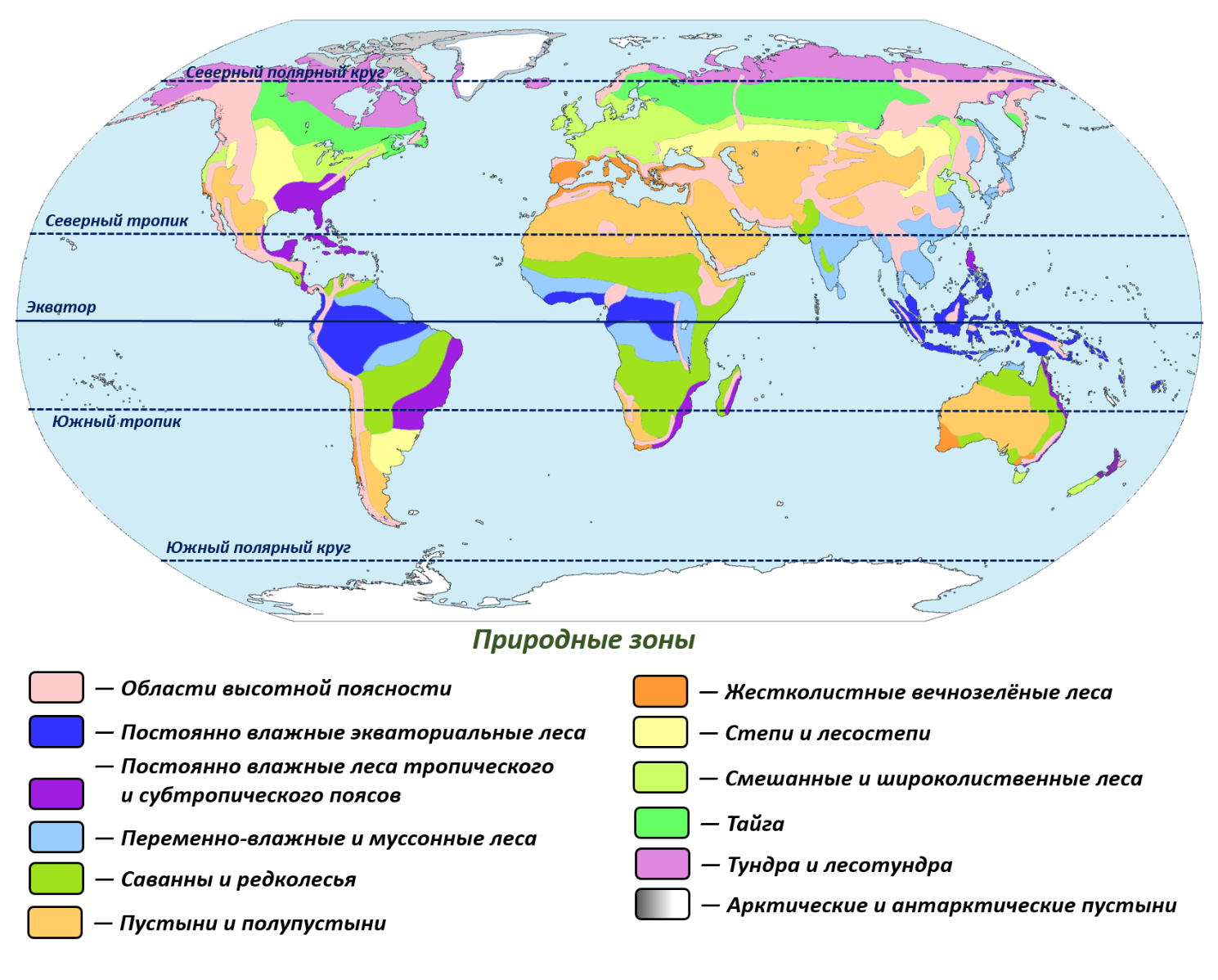 ЗаданиеФорма аттестацииДата и время сдачиОтметкаПодпись учителяРазнообразие природных сообществ.Составить конспект.Сдача письменной работы в тетради.КонсультацияЧетверг 14.30-15.15Искусственные сообщества, их отличительные признаки от природных сообществ.Составить сравнительный анализ – сравнение, заполнить таблицу Приложение 1.Сдача письменной работы в тетради.КонсультацияЧетверг 14.30-15.15Причины неустойчивости искусственных сообществ.  Роль искусственных сообществ в жизни человека.Составить краткий список причин неустойчивости сообществ огорода, сада, парка., поля, охарактеризовать какую роль каждое из них имеет в жизни человека.Сдача письменной работы в тетради.КонсультацияЧетверг 14.30-15.15Природные зоны Земли, их обитатели.Используя карту природных зон (Приложение 2) и учебник, нарисовать на карте и подписать характерные виды животных(2 вида) и растений (2 вида) для каждой природной зоны.Сдача письменной работы в тетради.КонсультацияЧетверг14.30-15.15Влияние человека на живую природу.Написать небольшой рассказ, как жизнь вашей семьи влияет на живую природу. Участвуете ли вы экологических проектах? Сдача письменной работы в тетради.КонсультацияЧетверг 14.30-15.15Глобальные экологические проблемы.Краткий конспект.Сдача письменной работы в тетради.КонсультацияЧетверг 14.30-15.15Охраняемые территории.Просмотрите презентацию:https://multiurok.ru/files/osobo-okhraniaemye-prirodnye-territorii-rossii-oop.htmlНапишите сообщение о любом понравившемся вам национальном парке или иной охраняемой территории.Сдача письменной работы в тетради.КонсультацияЧетверг 14.30-15.15Планета Земля – наш общий дом. Нарисуйте рисунок, который бы отображал тему.Сдача творческой работы в тетради.КонсультацияЧетверг 14.30-15.15Природные сообществаИскусственные сообщества